ЧЕРКАСЬКА МІСЬКА РАДА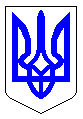 ЧЕРКАСЬКА МІСЬКА РАДАВИКОНАВЧИЙ КОМІТЕТРІШЕННЯВід 22.12.2015 № 1413Про тимчасове обмеження руху транспортних засобів Відповідно до статті 40 Закону України „Про місцеве самоврядування в Україні”, пункту 4 частини першої статті 19, пункту 4 частини першої статті 20 Закону України „Про автомобільні дороги”, у зв’язку з святковим оформленням центральної частини міста, враховуючи звернення директора комунального підприємства „Міськсвітло” Терьохіна В.О. (лист від 08.12.2015 № 15279-01-18), виконавчий комітет Черкаської міської радиВИРІШИВ:          1.Тимчасово обмежити рух транспортних засобів, висота яких перевищує 3 метри, по вул. Хрещатик від вулиці Небесної сотні до вулиці Байди Вишневецького з 23 грудня 2015 року до 30 січня 2016 року.2. Директору комунального підприємства „Черкаське експлуатаційно лінійне управління автомобільних шляхів” Маслечку Б.Є. забезпечити встановлення необхідних дорожніх знаків.3. Оприлюднити це рішення в засобах масової інформації.4. Контроль за виконанням рішення покласти на директора департаменту житлово-комунального комплексу Наумчука А.М. Міський голова                                                                              А.В. Бондаренко